2Аhttps://lib.imzo.gov.ua/wa-data/public/site/books2/pidruchnyky-2-klas-2019/02-ukrainska-mova-ta-chytannya-dlya-nacionalnyh-menshyn-2-klas/ukr-mova-2-kl-ugorskoyu-movoyu-z-audiosuprovidom-krygan-sergiychuk/ukr-mova2-2-ch-cayt.pdf 6-10 квітняПереписати український алфавіт (велику і маленьку букви) у зошит і повторити його  (bemásolni az ÁBÉCÉt)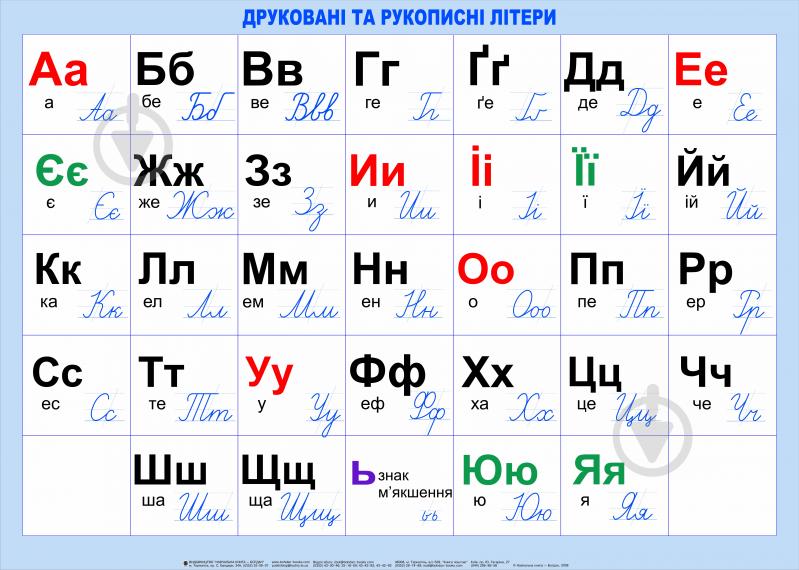 Буквосполучення ДзБуквосполучення Дз. Це не буква, а буквосполучення і звук. (Dz – betűkapcsolat, nem betű). Українська мова буквосполучення дз = угорська мова буква dz  (ukrán nyelvben betűkapcsolat дз =  magyar nyelvben betű dz)Переписати у зошит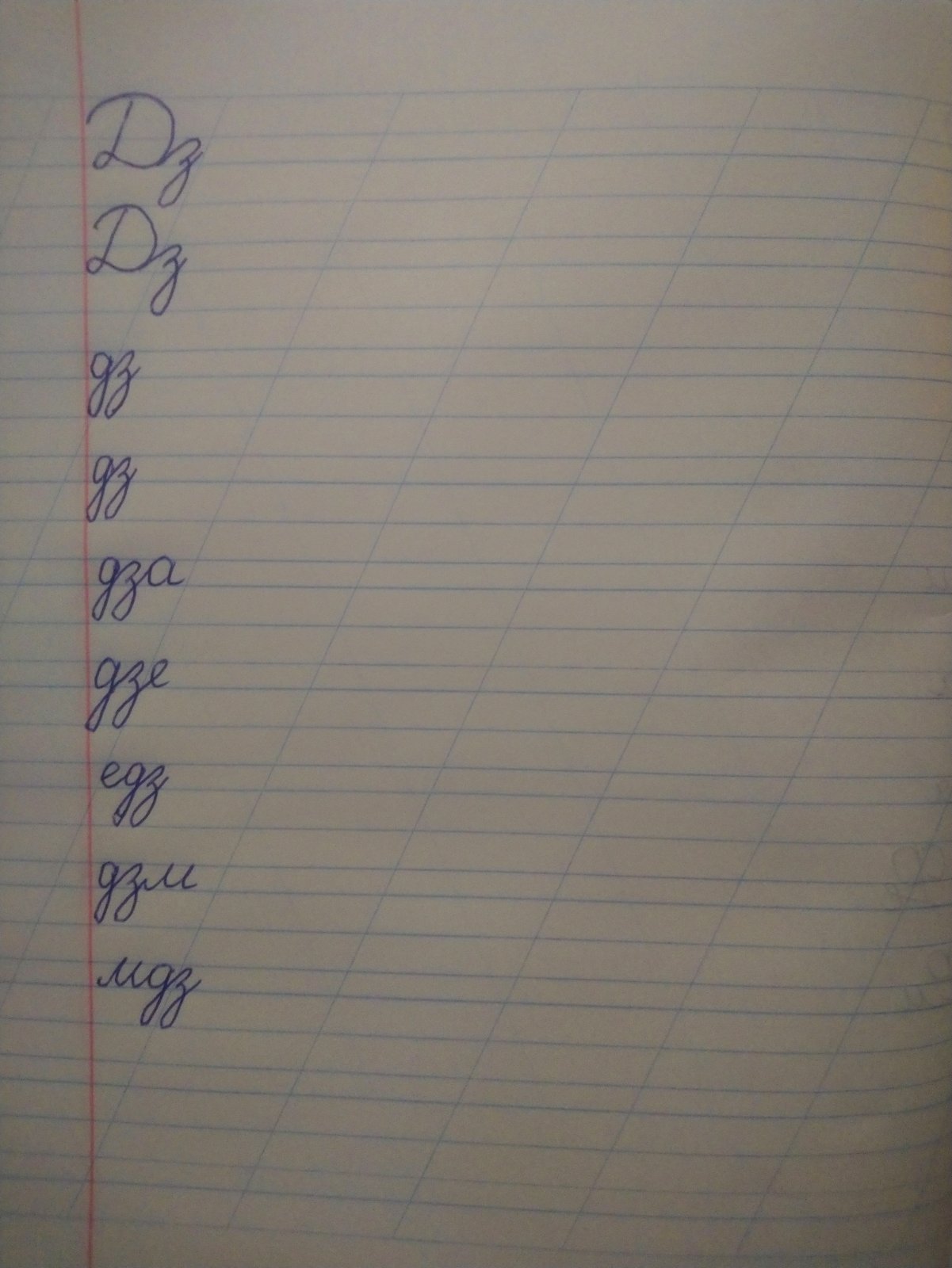 Переписати і прочитати текст.У лісі дзюркотів струмок. Над ним схилились лісові дзвіночки. Вони дивились у воду, як у дзеркало. Прилетів ґедзь. Він став хитати дзвіночки. Хотів, щоб вони задзвонèли. Ґедзь не знав, що лісові дзвіночки не дзвонять.Словник: Дзвін – сsengő Дзвонар – harangozóДзеркало – tükör Дзизчати – zümmögniДзвоники – harangvirágДзьоб – csőr Дзюдо – dzsúdóДзбан – dézsaДзиґа – hajtócsigaДзеркальний – tükrözőДзвякати – vonit Дзеленькати – сsilingelni 6-10 КВІТНЯ5-Б, 5-В українська моваВСІ ПОЯСНЕННЯ УВАЖНО ЧИТАТИ. ЗАПИШІТЬ ЛИШЕ ОСНОВНЕ.(BEIRNI CSAK A LEGFONTOSABBAT)Поняття про офіційно діловий стиль. Складання запрошення.Офіційно-діловий стиль (a dokumentumok nyelve) Основні ознаки: офіційний характер (hivatalos jelleget), адресатність (kinek készitsük), документальність (hitelesség), точність (pontosság) та стислість (rövidség).Запрошення (hivatalos meghívó)– це документ, адресований особі, закладу чи установі з пропозицією взяти участь у події чи заході. Реквізити (hivatalos meghívó részei) :назва виду документа (dokumentum neve);звертання до адресата (kinek cimezzük);текст, у якому зазначається: дата і час події; місце; порядок денний, тематика події; прізвища доповідачів з кожного питання; прізвище і телефон відповідальної особи (idő, hely, tartalom; vezetéknév, telefonszám)підпис (aláirás);печатка при потребі (pecsét).Завдання. Перепишіть запрошення у зошити і запам’ятайте його оформлення.ЗапрошенняШановний Опанасенко Антоне Гордійовичу!Запрошуємо Вас взяти участь у роботі науково-практичної конференції «Українська мова: шляхи розвитку», яка відбудеться 18 травня 2006 року в Національному педагогічному університеті ім.. М.П.Драгоманова (початок о 14.00 в актовій залі університету).Тел. для довідок: 472-58-46, 472-58-00Голова оргкомітету підпис Б.С.Супрун§51 Подвоєння букв (dupla bettű)Словник:Префікс - rag Суфікс - képzőКорінь – szótőНаголос – hangsujВправа 422 (завершити, befejezni)Мідь + н = мідний, чавун + н = чавунний, ешелон + н = ешелонний § 52 Подовження м’яких приголосних букв (dupla hosszú lágy bettűk )Вправа 426§53 Написання слів іншомовного походження (И, І) (Idegeny szavak)Вправа 433§53 Написання слів іншомовного походження (апостроф, м’який знак, подвоєння)(Idegeny szavak)Подвоєння літер на позначення приголоснихНе відбувається: бароко, група, сума, шосе, ват (але Ватт), фін, комісія тощо.Вправа 441М’який знакАпострофАпостроф пишемо після початкового д, о в прізвищах: Жанна д’Арк, О’Генрі тощо.Вправа 4366-10 КВІТНЯ5-Б, 5-В Українська літератураСловничок: Художні засоби (felhasznált eszközök)Епітети (főnév + jelző).Метафори (átvitt értelmű kapcsolat) .Порівняння (összehasonllitás).«За сонцем хмаронька пливе»У вірші змальовується  вечірня пора та очікування нового дня (várás az új napra). Ліричний герой (főszereplő) сумує (szomorkodik) за рідним краєм, його чарівною природою. Художні засоби (felhasznált eszközök)Епітети (főnév + jelző):  хмароньку рожевую, туман сивий, тьмою німою. Метафори (átvitt értelmű kapcsolat) : хмаронька пливе, сонце спатоньки зове, серце одпочине.Порівняння (összehasonllitás): мов мати дитину, неначе ворог, мов матері діти.Домашня робота: вивчити вірші, записати про них«Садок вишневий коло хати»Зображується мальовнича (szép) українська природа. Замилування простим, природним ладом трудового життя (szépen nézni a munka folyamatát)  з чергуванням праці і відпочинку.Художні засоби: Епітети – садок вишневий, вечірня зіронька, маленькі діточки. Метафори –  хрущі гудуть, зіронька встає, соловейко не дає. Домашня робота: вивчити вірші, записати про них«Не бував ти у наших краях!»Відображення краси природи, працьовитості людини на теренах України. Закликає  любити  рідну землю.Художні засоби: Метафори: серце б’ється, степ розтягнувся.Епітети: блакитні простори, весняні очі.Порівняння: могили, як гори.Домашня робота: читати вірш, записати про нього“Гаї шумлять”Гармонійне поєднання людських почуттів і краси природи (össze kapcsolás a természet szépsége és az emberi érzéssel) . Заклик до творення добра й краси. Художні засоби:порівняння: купаючи мене, мов ластівку, ріка мов золото-поколото.епітети : трав голублячий,метафори : гаї шумлять , хмарки біжать, шепіт трав, мріє гай.Домашня робота: читати вірш, записати про нього“Блакить мою душу обвіяла”Шанобливе ставлення (tisztelni)  до України. Закликає люити рідну землю.Художні засоби:метафори : блакить душу обвіяла, душа сонця намріяла, хвилюють поля… порівняння: струмок як стрічечка, метелик мов свічечка…Домашня робота: читати вірш, записати про нього6-Б УКРАЇНСЬКА МОВАІ § 71 Правопис займенників. Написання прийменників із займенниками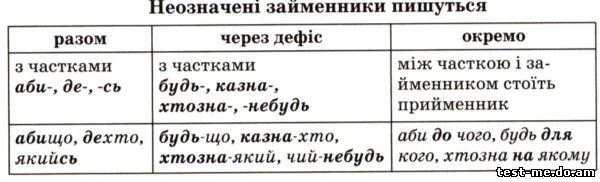 Вправа 482         §72 Н в особових займенниках 3-ї особи після прийменників
З нею, з ним – vele    З тобою – veledЗ вами – veletekЗ ними – velük Зі мною – velemЗ нього, з неї – rólaЗ тебе – róladЗ них – rólukЗ вас – rólatokДо неї, до нього – hozzáДо тебе – hozzád До вас – hozzátokДо них – hozzájukДо мене – hozzámВід неї, від нього – tőleВід тебе – tőledВід них – tőlükВід мене –  tőlemВід вас – tőletekДля мене – nekemДля тебе – neked Для неї, для нього – nekiДля них – nekikДля нас – nekünkВправа 488ІІ § 73 Дефіс у неозначених займенниках. Ні в заперечних займенниках Завдання. Спишіть слова, розкриваючи дужки. На (який) небудь, хтозна (в) який, на (що) небудь, хтозна (що), ні (в) чиїй, (ні) чий, ні (на) якій, ні (до) кого, хто (сь), ні (до) чийого, аби (з) ким, аби (кого), від (аби) кого, до (де) кого, де (з) ким.Вправа  496ІІІ та IV    § 74Написати твір-роздум про вчинки людей на основі власних спостережень (beirni a füzetbe a szöveget  «Barátom cselekedete» )Вчинок мого друга Перечитайте параграф 74.План Мого друга звати .... Ми з ним дружимо з .... (2 речення)Вчинок друга (Barátom cselekedete). Опишіть вчинок ( 4-6 речень)Рекомендація для друга, щоб правильно зробити (Ajánlás a barátodnak, hogy kellet cselekedni).  (2 речення)V Контрольна робота на подвійний листок (dolgozat 2 vonalas lapra)Csak betűt irni a válaszraПрізвище ім’яКонтрольна робота З теми «Займенник»Визначити речення, у якому є займенники.3 малого джерела велика річка починається.   	Цибуля від семи недуг лікує.В Умій їздити, умій і доглядати.                          	Г Кожний собі щастя кує. У якому рядку всі займенники вказівні:котрого, стількома, казна-чому, собою;усю, хтось, абиякий, своїми;                                     чомусь, твоїм, яка, усьому;                                       такі, стількох, тих, цих.У якому рядку всі займенники присвійні.вами, абихто, хтозна-кому, всіх;свого, твого, твоєму, їхній;                                                  у неї, чиїми, вами, своїх;ними, чому, твоїми, скількох.Визначити рядок, у якому всі займенники стоять у формі О. в.Нею, ніким, вона, себе.                               Казна-чим, хтозна-яким, мною, чим.Ніхто, чим, ким, я.                                     Моїм, наш, цей, дехто.Визначити рядок, у якому всі займенники пишуться через ДЕФІС.Ні/хто, казна/який, аби/який, де/що.Аби/хто, будь/чий, котрий/сь, де/хто.Казна/що, будь/який, хтозна/що, невідь/який.Де/котрий, аби/який, будь/що, чий/небудь.Визначити рядок, у якому частка ні з усіма заперечними займенниками пишеться РАЗОМ.Ні/хто, ні/з/ким, ні/на/що, ні/в/кого.	      Ні/ким, ні/що, ні/скільки, ні/котрий.Ні/до/чого, ні/в/чому, ні/який, ні/з/чим. 	Ні/за/що, ні/ким, ні/який, ні/в/кого. Установіть відповідність між виділеними займенниками у реченні і розрядами Утворіть словосполучення Провідміняйте займенник КОТРЕ, ВАШ, МОЄНапишіть міні-твір на тему «Великдень» (6 речень)Подвоєння відбувається (dupla bettű irunk)Подвоєння не відбуваєть (dupla bettű nem irunk)Від+дати = віддати (префікс і корінь)Без + звучний = беззвучний (префікс і корінь)Закон + н = законний (корінь і суфікс)Година + ник = годинник (корінь і суфікс)При утворенні прикметника, якщо основа іменника закінчується на Н (melléknév alakitásánál, ha a főnév végződik N): Туман + н = туманний, осінь + н = осіннійПри утворенні прикметника, якщо основа іменника НЕ закінчується на Н:Буква + н = буквений, журавель + н = журавлинийсуфіксb - е́нн(ий), - а́нн(ий) під наголосом: страшéнний, недоторкáнний3)	Cуфкси - ен(ий), - ан(ий) не під наголосом: нескíнчений, напѝсанийПодовження відбувається (dupla hosszú lágy bettűk irunk)Подовження не відбувається (dupla hosszú lágy bettűk nem irunk)[д´], [т´], [з´], [с´], [ц´], [л´], [ж´], [ч´], [ш´] якщо вони стоять  (két magánhangó között):
1) в іменниках середнього роду на –я (semleges némű szavak): знардд, чтт, галзз, колсс, знння.в іменниках жіночого роду ІІІ відміни  ("ким?" (kivel), "чим?" (mivel)) відмінка однини перед кінцевим -ю: тінь – тнн, сіль – слл, подорож – подоржж, туш – тшш; у словах лл, сдд, сттт, породлл, рлл, зрнн, спроснн, навмнн, попідтнн, попідвікнн.життя — життєвий, життєвість, життєрадісний; суддя — суддівський, суддівство.Якщо м’який приголосний стоїть , то подовження не відбувається(nem két magánhangó között) : знання - знань, Поділля - подільський[д´], [т´], [з´], [с´], [ц´], [л´], [ж´], [ч´], [ш´] якщо вони стоять  (két magánhangó között):
1) в іменниках середнього роду на –я (semleges némű szavak): знардд, чтт, галзз, колсс, знння.в іменниках жіночого роду ІІІ відміни  ("ким?" (kivel), "чим?" (mivel)) відмінка однини перед кінцевим -ю: тінь – тнн, сіль – слл, подорож – подоржж, туш – тшш; у словах лл, сдд, сттт, породлл, рлл, зрнн, спроснн, навмнн, попідтнн, попідвікнн.життя — життєвий, життєвість, життєрадісний; суддя — суддівський, суддівство.Молоді істоти (середній рід) подовження немає (kis álatok: тл, гс, щн, кошеня.[д´], [т´], [з´], [с´], [ц´], [л´], [ж´], [ч´], [ш´] якщо вони стоять  (két magánhangó között):
1) в іменниках середнього роду на –я (semleges némű szavak): знардд, чтт, галзз, колсс, знння.в іменниках жіночого роду ІІІ відміни  ("ким?" (kivel), "чим?" (mivel)) відмінка однини перед кінцевим -ю: тінь – тнн, сіль – слл, подорож – подоржж, туш – тшш; у словах лл, сдд, сттт, породлл, рлл, зрнн, спроснн, навмнн, попідтнн, попідвікнн.життя — життєвий, життєвість, життєрадісний; суддя — суддівський, суддівство.стая — (багато) статей, постатейний, жия — житейський.БукваПравила правописуПрикладиИВ основах слів (загальні назви) перед наступним приголосним (крім й):динаміка, джинси, символ, цитата, ритм, дизель (але: мартіні, місіс, сіті)ИУ географічних назвах і прізвищах (földrajzi nevek és vezetékneveknél)У географічних назвах і прізвищах (földrajzi nevek és vezetékneveknél)Иякі закінчуються на -ида, -икаАтлантида, Флорида, Арктика, АмерикаИпісля літер Ж, Ч, Ш, Ц.Алжир, Цицерон Вашингтон, Чикаго (але: Джібуті, Чувашія)Иу звукосполученні -ри перед приголосними (mássalhangzó előt)Мадрид, Гринвіч, Єрихон, Кембридж, Крит (але: Річард, Ріо-де-Жанейро, Австрія)Иу власних назвах після Д, Т, З, С, Ц, Ч, Ж, Ш, РАргентина, Сицилія, Тибет, Ватикан (але: Сідней, Сімферополь, Сінгапур)ИУ деяких власних назвахЄгипет,Єрусалим, Вавилон, Китай, ПакистанИЄхидна, імбир, кипарис, вимпел, спирт, химера киргиз, кинджал, кисет, кишлак, шпинат, кизил, єпископ, митрополит, херувим, християнство, митраЄхидна, імбир, кипарис, вимпел, спирт, химера киргиз, кинджал, кисет, кишлак, шпинат, кизил, єпископ, митрополит, херувим, християнство, митраІНа початку словаісторія, ідеал, імітатор, Іліада, ІндіяІПісля приголосного перед голосним та Й (mássalhangzó után, de magánhangzó elött)авіатор, Греція, тріо, ГораційІУ власних назвах після приголосних (крім «дев’ятки») перед іншим приголосним і в кінці слова (Minden mássalhangzók után, (kivéve Д, Т, З, С, Ц, Ч, Ж, Ш, Р) a legközelebbi  mássalhangzó elöttКіпр, Візантія, Сочі, ПотіІПісля приголосних Б, П, В, М, Ф, Г, Ґ, К, Х, Л, Н перед іншим приголосним у загальних назвах (a legközelebbi  mássalhangzó elött)бізнесмен, вітраж, фінал, ліра, хітон, мінорІУ кінці невідмінюваних загальних назв (nem változható szavaknál)Візаві, поні, конфеті, жалюзіПодвоєння відбувається:Подвоєння відбувається:у власних назвах і словах, похідних від нихАндорра, андоррськийза збігу однакових приголосних на межі префікса й кореняІмміграція (міграція), сюрреалізм (реалізм) (але анотація, конотація)В окремих загальних назвах, які треба запам’ятати: білль, бонна, брутто, булла, ванна, вілла, дурра, мадонна,  нетто, панна, пенні, тонна, панно.В окремих загальних назвах, які треба запам’ятати: білль, бонна, брутто, булла, ванна, вілла, дурра, мадонна,  нетто, панна, пенні, тонна, панно.М’який знак пишемо після д, т, з, с, лМ’який знак пишемо після д, т, з, с, лперед я, ю, є, ї, йоательє, мільярд, консьєржкавідповідно до вимови після л перед літерами на позначення приголоснихальтруїст, фільм (але залп)відповідно до вимови в кінці слівмагістраль, каніфоль (але бал, шприц)М’який знак не пишемоМ’який знак не пишемоперед я, ю,  коли вони позначають сполучення м’якого або пом’якшеного приголосного з а, утюль, нюанс, резюмеАпостроф пишемо перед я, ю, є, ї:Апостроф пишемо перед я, ю, є, ї:після б, п, в, м, ф, ж, ч, ш, г, к, х, рінтерв’ю, дистриб’ютор, миш’як, Женев’євапісля кінцевого приголосного префіксаін’єкція, ад’ютант, кон’юнктураАпостроф не пишемо:Апостроф не пишемо:перед йокурйоз, серйознийколи я, ю позначають пом’якшення попереднього приголосногоманікюр, бюджет, бязьЗайменники пишемоЗайменники пишемоЗайменники пишеморазомокремочерез дефісіз частками ні-, аби-, де-, -сь:ніхто, ніякий, щось, хтось, абищо, абискільки, дечий, декотрийякщо між частками і займенником уживається прийменник: ні до кого, ні з чим, де у кого, будь з ким, аби в якому, будь за киміз частками будь-, -небудь, казна-, хтозна-: будь-хто, будь-що. який-небудь, чий-небудь, казна-скільки, казна-що, хтозна -який, хтозна-чийПриклади реченьРозряди займенниківЛукавий чоловік словами нас голубить, неначе всіх і жалує, і любить.А особовийІ золотої, й дорогої мені, щоб знали ви, не жаль моєї долі молодої…Б присвійнийІ по цей бік гора, і по той бік гора, а між тими крутими горами сходила зоря.В означальнийОй не світи, місяченьку, не світи нікому. Г вказівнийД заперечний1 пишавсяА на мене2 сміявсяБ мною3 пробачивВ з мене4 дививсяГ наді мноюД мені